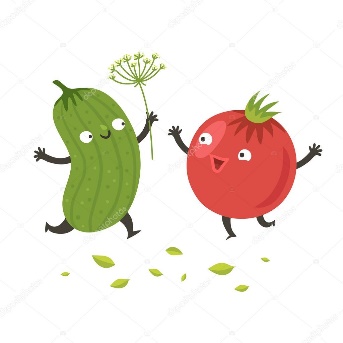 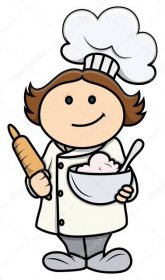 Jídelníček                 Změna jídelníčku vyhrazenastrava je určena k okamžité spotřebě6. 2. - 10. 2.2. týdenpondělí    kukuřičné lupínky s mlékem (1,7)  6. 2.           hruška, pomeranč, čaj bylinkový se zázvorem                    polévka rýžová se zeleninou (1,7,9)                    čočka na kyselo, vejce, kyselá okurka, čaj s citronem                     (1,3,7)                    chléb s máslem, jablko, Nesquik (1,7) úterý        chléb s máslem a plátkovým sýrem, okurka, Caro  (1,7)7. 2.           jablko, banán, čaj něco na mě leze                                                                                                                                                                polévka brokolicová (1,7)                   kuřecí stripsy, brambory, rajský salát, čaj s citronem                     (1,3,7)                    rohlík se žervé, mandarinka, čerstvé mléko (1,7)středa       šlehaná lučina, houska, kapie, mléko (1,7)8. 2.           kiwi, hruška, jahodový čaj                   polévka slepičí s drobením (1,3,7,9)                   hovězí na česneku, špenát, houskový knedlík, čaj                   s citronem (1,3,7)                    kukuřičný křehký chléb, jablko, Kakao (1,7)čtvrtek     pomazánka vajíčková, chléb, rajče, Granko (1,3,7)9. 2.           jablko, banán, mrkev, šípkový čaj                     polévka vločková (1,7,9)                   šunkofleky, červená řepa, čaj s citronem (1,3,7)                     rohlík s máslem, pomeranč, mléko (1,7)pátek       pomazánka sýrová, rohlík, rajče, mléko (1,7)10. 2.        pomeranč, jablko, čaj lesní plody se zázvorem                   polévka zeleninová s cizrnovým kapáním (1,3,7,9)                   krůtí po čínsku, Jasmínová rýže, čaj s citronem (1,7)                   kefírová buchta s citronovou polevou, Melta (1,3,7)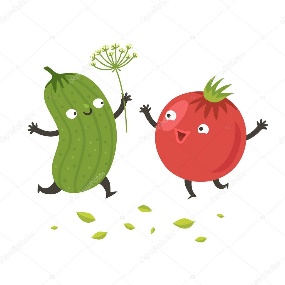 